Номер на модела: ........................................................................................................... Адрес: ...............................................................................................................................Лице за контакт: .................................................................................................................Е-мейл: .........................................................................................................................МЪЖЕ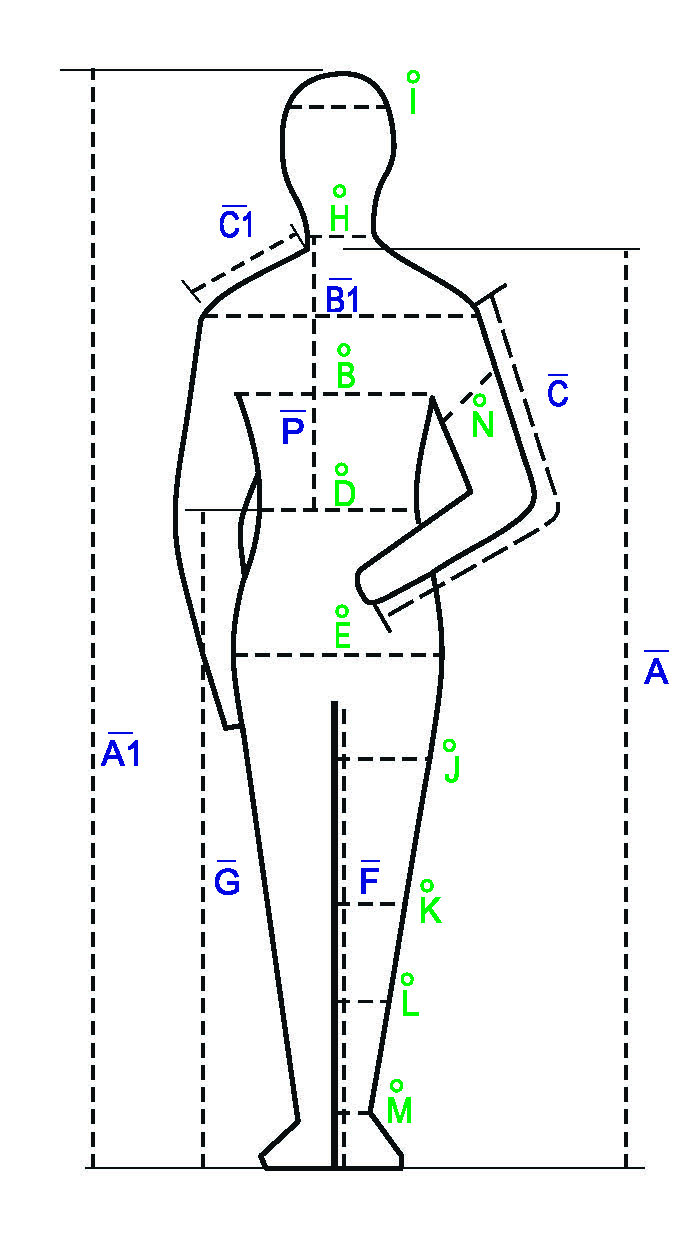       0   Обиколка- Линеен размерНомер на модела: ........................................................................................................... Адрес: ...............................................................................................................................Лице за контакт: .................................................................................................................Е-мейл: .........................................................................................................................ЖЕНИ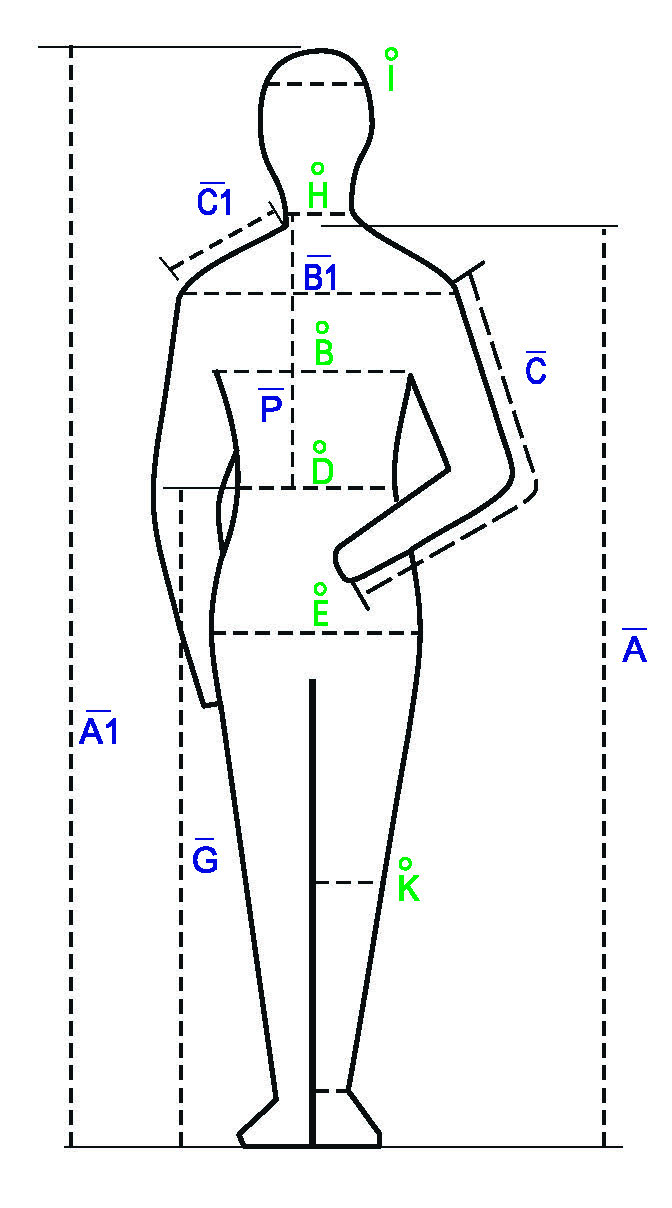 0  Обиколка	                                  - Линеен размер